申 込 書受講する講義もしくは講習を選んでください(１つのみ)。必要事項を記入の上、日本キンボールスポーツ連盟本部事務局にファックスもしくはメールでお送り下さい。申込締切 : 2017年5月30日(火)料金は下記にお振り込み下さい。その際、払込取扱票の空欄に「2017トレーナー・イベント参加料」とご記入下さい。■ゆうちょ銀行より入金する場合記号、番号：00930-2-77051　加入者名：一般社団法人日本キンボールスポーツ連盟■他行より入金する場合　ゆうちょ銀行　〇九九店（ゼロキュウキュウテン）当座　0077051一般社団法人日本キンボールスポーツ連盟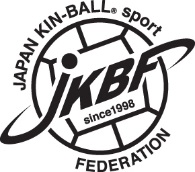 一般社団法人日本キンボールスポーツ連盟　本部事務局TEL. 06-6971-9190　FAX. 06-6981-7470　e-mail : kin-ball@newsports-21.comURL http://www.newsports-21.com/kin-ball/ふりがな氏　　名　　　　　　　　　　　　　　　　　　　男・女Emailｱﾄﾞﾚｽ電話番号健康状態問題がある場合は詳細を記入して下さい。講習(体育館)講義(会議室)両方